For the purpose of national external moderation:only six WORD templates are required where availablesamples are not required to be randomly selectedthere should be one each of N, A, M, E and up to 2 othersdescriptions of evidence and explanations of judgements are not required for all other students, and a spreadsheet may be used.			Alternative Evidence Gathering Template – Internal AssessmentAlternative Evidence Gathering Template – Internal AssessmentAlternative Evidence Gathering Template – Internal AssessmentAlternative Evidence Gathering Template – Internal AssessmentAlternative Evidence Gathering Template – Internal AssessmentAlternative Evidence Gathering Template – Internal AssessmentAlternative Evidence Gathering Template – Internal AssessmentAlternative Evidence Gathering Template – Internal AssessmentAlternative Evidence Gathering Template – Internal AssessmentAlternative Evidence Gathering Template – Internal AssessmentAlternative Evidence Gathering Template – Internal AssessmentAlternative Evidence Gathering Template – Internal AssessmentAlternative Evidence Gathering Template – Internal AssessmentAlternative Evidence Gathering Template – Internal AssessmentAlternative Evidence Gathering Template – Internal AssessmentAlternative Evidence Gathering Template – Internal Assessment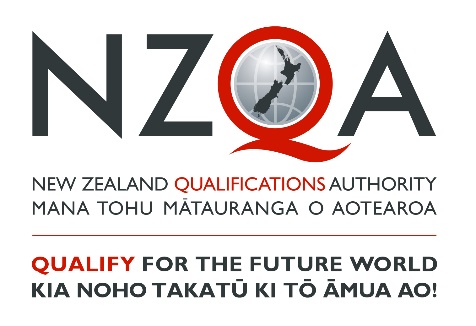 These templates must only be used to record student achievement and report results where remote assessment is the only practical option and the collection of direct assessment evidence from students has not been at all possible. ‘Alternative Evidence’ is student evidence for internally assessed standards that has been seen or heard within the teaching and learning programme. These templates do not signal a reduction in what is accepted for each grade, but rather a means of summarising evidence for reporting. These templates must be viewed in conjunction with the standard and assessment advice forwarded to schools to ensure that valid, credible and reliable assessment and learning has occurred before the standard is awarded. While physical evidence of student work does not need to be attached, the assessor decisions made must also be verified internally before reporting results.These templates must only be used to record student achievement and report results where remote assessment is the only practical option and the collection of direct assessment evidence from students has not been at all possible. ‘Alternative Evidence’ is student evidence for internally assessed standards that has been seen or heard within the teaching and learning programme. These templates do not signal a reduction in what is accepted for each grade, but rather a means of summarising evidence for reporting. These templates must be viewed in conjunction with the standard and assessment advice forwarded to schools to ensure that valid, credible and reliable assessment and learning has occurred before the standard is awarded. While physical evidence of student work does not need to be attached, the assessor decisions made must also be verified internally before reporting results.These templates must only be used to record student achievement and report results where remote assessment is the only practical option and the collection of direct assessment evidence from students has not been at all possible. ‘Alternative Evidence’ is student evidence for internally assessed standards that has been seen or heard within the teaching and learning programme. These templates do not signal a reduction in what is accepted for each grade, but rather a means of summarising evidence for reporting. These templates must be viewed in conjunction with the standard and assessment advice forwarded to schools to ensure that valid, credible and reliable assessment and learning has occurred before the standard is awarded. While physical evidence of student work does not need to be attached, the assessor decisions made must also be verified internally before reporting results.These templates must only be used to record student achievement and report results where remote assessment is the only practical option and the collection of direct assessment evidence from students has not been at all possible. ‘Alternative Evidence’ is student evidence for internally assessed standards that has been seen or heard within the teaching and learning programme. These templates do not signal a reduction in what is accepted for each grade, but rather a means of summarising evidence for reporting. These templates must be viewed in conjunction with the standard and assessment advice forwarded to schools to ensure that valid, credible and reliable assessment and learning has occurred before the standard is awarded. While physical evidence of student work does not need to be attached, the assessor decisions made must also be verified internally before reporting results.These templates must only be used to record student achievement and report results where remote assessment is the only practical option and the collection of direct assessment evidence from students has not been at all possible. ‘Alternative Evidence’ is student evidence for internally assessed standards that has been seen or heard within the teaching and learning programme. These templates do not signal a reduction in what is accepted for each grade, but rather a means of summarising evidence for reporting. These templates must be viewed in conjunction with the standard and assessment advice forwarded to schools to ensure that valid, credible and reliable assessment and learning has occurred before the standard is awarded. While physical evidence of student work does not need to be attached, the assessor decisions made must also be verified internally before reporting results.These templates must only be used to record student achievement and report results where remote assessment is the only practical option and the collection of direct assessment evidence from students has not been at all possible. ‘Alternative Evidence’ is student evidence for internally assessed standards that has been seen or heard within the teaching and learning programme. These templates do not signal a reduction in what is accepted for each grade, but rather a means of summarising evidence for reporting. These templates must be viewed in conjunction with the standard and assessment advice forwarded to schools to ensure that valid, credible and reliable assessment and learning has occurred before the standard is awarded. While physical evidence of student work does not need to be attached, the assessor decisions made must also be verified internally before reporting results.These templates must only be used to record student achievement and report results where remote assessment is the only practical option and the collection of direct assessment evidence from students has not been at all possible. ‘Alternative Evidence’ is student evidence for internally assessed standards that has been seen or heard within the teaching and learning programme. These templates do not signal a reduction in what is accepted for each grade, but rather a means of summarising evidence for reporting. These templates must be viewed in conjunction with the standard and assessment advice forwarded to schools to ensure that valid, credible and reliable assessment and learning has occurred before the standard is awarded. While physical evidence of student work does not need to be attached, the assessor decisions made must also be verified internally before reporting results.These templates must only be used to record student achievement and report results where remote assessment is the only practical option and the collection of direct assessment evidence from students has not been at all possible. ‘Alternative Evidence’ is student evidence for internally assessed standards that has been seen or heard within the teaching and learning programme. These templates do not signal a reduction in what is accepted for each grade, but rather a means of summarising evidence for reporting. These templates must be viewed in conjunction with the standard and assessment advice forwarded to schools to ensure that valid, credible and reliable assessment and learning has occurred before the standard is awarded. While physical evidence of student work does not need to be attached, the assessor decisions made must also be verified internally before reporting results.These templates must only be used to record student achievement and report results where remote assessment is the only practical option and the collection of direct assessment evidence from students has not been at all possible. ‘Alternative Evidence’ is student evidence for internally assessed standards that has been seen or heard within the teaching and learning programme. These templates do not signal a reduction in what is accepted for each grade, but rather a means of summarising evidence for reporting. These templates must be viewed in conjunction with the standard and assessment advice forwarded to schools to ensure that valid, credible and reliable assessment and learning has occurred before the standard is awarded. While physical evidence of student work does not need to be attached, the assessor decisions made must also be verified internally before reporting results.These templates must only be used to record student achievement and report results where remote assessment is the only practical option and the collection of direct assessment evidence from students has not been at all possible. ‘Alternative Evidence’ is student evidence for internally assessed standards that has been seen or heard within the teaching and learning programme. These templates do not signal a reduction in what is accepted for each grade, but rather a means of summarising evidence for reporting. These templates must be viewed in conjunction with the standard and assessment advice forwarded to schools to ensure that valid, credible and reliable assessment and learning has occurred before the standard is awarded. While physical evidence of student work does not need to be attached, the assessor decisions made must also be verified internally before reporting results.These templates must only be used to record student achievement and report results where remote assessment is the only practical option and the collection of direct assessment evidence from students has not been at all possible. ‘Alternative Evidence’ is student evidence for internally assessed standards that has been seen or heard within the teaching and learning programme. These templates do not signal a reduction in what is accepted for each grade, but rather a means of summarising evidence for reporting. These templates must be viewed in conjunction with the standard and assessment advice forwarded to schools to ensure that valid, credible and reliable assessment and learning has occurred before the standard is awarded. While physical evidence of student work does not need to be attached, the assessor decisions made must also be verified internally before reporting results.These templates must only be used to record student achievement and report results where remote assessment is the only practical option and the collection of direct assessment evidence from students has not been at all possible. ‘Alternative Evidence’ is student evidence for internally assessed standards that has been seen or heard within the teaching and learning programme. These templates do not signal a reduction in what is accepted for each grade, but rather a means of summarising evidence for reporting. These templates must be viewed in conjunction with the standard and assessment advice forwarded to schools to ensure that valid, credible and reliable assessment and learning has occurred before the standard is awarded. While physical evidence of student work does not need to be attached, the assessor decisions made must also be verified internally before reporting results.These templates must only be used to record student achievement and report results where remote assessment is the only practical option and the collection of direct assessment evidence from students has not been at all possible. ‘Alternative Evidence’ is student evidence for internally assessed standards that has been seen or heard within the teaching and learning programme. These templates do not signal a reduction in what is accepted for each grade, but rather a means of summarising evidence for reporting. These templates must be viewed in conjunction with the standard and assessment advice forwarded to schools to ensure that valid, credible and reliable assessment and learning has occurred before the standard is awarded. While physical evidence of student work does not need to be attached, the assessor decisions made must also be verified internally before reporting results.These templates must only be used to record student achievement and report results where remote assessment is the only practical option and the collection of direct assessment evidence from students has not been at all possible. ‘Alternative Evidence’ is student evidence for internally assessed standards that has been seen or heard within the teaching and learning programme. These templates do not signal a reduction in what is accepted for each grade, but rather a means of summarising evidence for reporting. These templates must be viewed in conjunction with the standard and assessment advice forwarded to schools to ensure that valid, credible and reliable assessment and learning has occurred before the standard is awarded. While physical evidence of student work does not need to be attached, the assessor decisions made must also be verified internally before reporting results.These templates must only be used to record student achievement and report results where remote assessment is the only practical option and the collection of direct assessment evidence from students has not been at all possible. ‘Alternative Evidence’ is student evidence for internally assessed standards that has been seen or heard within the teaching and learning programme. These templates do not signal a reduction in what is accepted for each grade, but rather a means of summarising evidence for reporting. These templates must be viewed in conjunction with the standard and assessment advice forwarded to schools to ensure that valid, credible and reliable assessment and learning has occurred before the standard is awarded. While physical evidence of student work does not need to be attached, the assessor decisions made must also be verified internally before reporting results.These templates must only be used to record student achievement and report results where remote assessment is the only practical option and the collection of direct assessment evidence from students has not been at all possible. ‘Alternative Evidence’ is student evidence for internally assessed standards that has been seen or heard within the teaching and learning programme. These templates do not signal a reduction in what is accepted for each grade, but rather a means of summarising evidence for reporting. These templates must be viewed in conjunction with the standard and assessment advice forwarded to schools to ensure that valid, credible and reliable assessment and learning has occurred before the standard is awarded. While physical evidence of student work does not need to be attached, the assessor decisions made must also be verified internally before reporting results.Student IDStudent IDStudent 1Student 1Student 1Student 1Student 1Student 1Student 1Student 1Student 1Student 1Student 1SubjectPhysical Education Physical Education Level3NotesNotesStandard No.91505 91505 Version2Standard TitleStandard TitleExamine contemporary leadership principles applied in physical activity contexts Examine contemporary leadership principles applied in physical activity contexts Examine contemporary leadership principles applied in physical activity contexts Examine contemporary leadership principles applied in physical activity contexts Examine contemporary leadership principles applied in physical activity contexts Examine contemporary leadership principles applied in physical activity contexts Examine contemporary leadership principles applied in physical activity contexts Examine contemporary leadership principles applied in physical activity contexts Examine contemporary leadership principles applied in physical activity contexts Examine contemporary leadership principles applied in physical activity contexts Examine contemporary leadership principles applied in physical activity contexts Examine contemporary leadership principles applied in physical activity contexts Examine contemporary leadership principles applied in physical activity contexts Examine contemporary leadership principles applied in physical activity contexts Credits4AchievedAchievedAchievedAchievedAchievedAchievedAchievedAchievedAchievedMeritMeritMeritMeritMeritMeritExcellenceExcellenceExcellenceExamine contemporary leadership principles applied in physical activity contexts. Examine contemporary leadership principles applied in physical activity contexts. Examine contemporary leadership principles applied in physical activity contexts. Examine contemporary leadership principles applied in physical activity contexts. Examine contemporary leadership principles applied in physical activity contexts. Examine contemporary leadership principles applied in physical activity contexts. Examine contemporary leadership principles applied in physical activity contexts. Examine contemporary leadership principles applied in physical activity contexts. Examine contemporary leadership principles applied in physical activity contexts. Examine, in depth, contemporary leadership principles applied in physical activity contexts. Examine, in depth, contemporary leadership principles applied in physical activity contexts. Examine, in depth, contemporary leadership principles applied in physical activity contexts. Examine, in depth, contemporary leadership principles applied in physical activity contexts. Examine, in depth, contemporary leadership principles applied in physical activity contexts. Examine, in depth, contemporary leadership principles applied in physical activity contexts. Critically examine contemporary leadership principles applied in physical activity contexts.Critically examine contemporary leadership principles applied in physical activity contexts.Critically examine contemporary leadership principles applied in physical activity contexts.Key requirements (list):Key requirements (list):Key requirements (list):Key requirements (list):Key requirements (list):Key requirements (list):AAAMMMEDescribe or attach the evidence considered. 	Describe or attach the evidence considered. 	Describe or attach the evidence considered. 	Explain how the judgement was made.Explain how the judgement was made.Researches (from a range of sources) and explains (how and why with specific examples) the contemporary leadership principles (more than one), and how these are applied in physical activity contexts (more than one). Researches (from a range of sources) and explains (how and why with specific examples) the contemporary leadership principles (more than one), and how these are applied in physical activity contexts (more than one). Researches (from a range of sources) and explains (how and why with specific examples) the contemporary leadership principles (more than one), and how these are applied in physical activity contexts (more than one). Researches (from a range of sources) and explains (how and why with specific examples) the contemporary leadership principles (more than one), and how these are applied in physical activity contexts (more than one). Researches (from a range of sources) and explains (how and why with specific examples) the contemporary leadership principles (more than one), and how these are applied in physical activity contexts (more than one). Researches (from a range of sources) and explains (how and why with specific examples) the contemporary leadership principles (more than one), and how these are applied in physical activity contexts (more than one). ☐☐☐Draws conclusions about their relevance and suitability for physical activity contexts.   These conclusions are justified (why/why not) and supported with researched evidence and the student’s own application of the contemporary leadership principles. Draws conclusions about their relevance and suitability for physical activity contexts.   These conclusions are justified (why/why not) and supported with researched evidence and the student’s own application of the contemporary leadership principles. Draws conclusions about their relevance and suitability for physical activity contexts.   These conclusions are justified (why/why not) and supported with researched evidence and the student’s own application of the contemporary leadership principles. Draws conclusions about their relevance and suitability for physical activity contexts.   These conclusions are justified (why/why not) and supported with researched evidence and the student’s own application of the contemporary leadership principles. Draws conclusions about their relevance and suitability for physical activity contexts.   These conclusions are justified (why/why not) and supported with researched evidence and the student’s own application of the contemporary leadership principles. Draws conclusions about their relevance and suitability for physical activity contexts.   These conclusions are justified (why/why not) and supported with researched evidence and the student’s own application of the contemporary leadership principles. ☐☐☐Explains in detail (how and why with specific examples) the contemporary leadership principles (more than one) and how these are applied in physical activity contexts (more than one). Explains in detail (how and why with specific examples) the contemporary leadership principles (more than one) and how these are applied in physical activity contexts (more than one). Explains in detail (how and why with specific examples) the contemporary leadership principles (more than one) and how these are applied in physical activity contexts (more than one). Explains in detail (how and why with specific examples) the contemporary leadership principles (more than one) and how these are applied in physical activity contexts (more than one). Explains in detail (how and why with specific examples) the contemporary leadership principles (more than one) and how these are applied in physical activity contexts (more than one). Explains in detail (how and why with specific examples) the contemporary leadership principles (more than one) and how these are applied in physical activity contexts (more than one). ☐☐☐Draws coherent conclusions (clear and connected) about their relevance and suitability for physical activity contexts. Draws coherent conclusions (clear and connected) about their relevance and suitability for physical activity contexts. Draws coherent conclusions (clear and connected) about their relevance and suitability for physical activity contexts. Draws coherent conclusions (clear and connected) about their relevance and suitability for physical activity contexts. Draws coherent conclusions (clear and connected) about their relevance and suitability for physical activity contexts. Draws coherent conclusions (clear and connected) about their relevance and suitability for physical activity contexts. ☐☐☐Questions and challenges assumptions about contemporary leadership principles, and how these are applied. Questions and challenges assumptions about contemporary leadership principles, and how these are applied. Questions and challenges assumptions about contemporary leadership principles, and how these are applied. Questions and challenges assumptions about contemporary leadership principles, and how these are applied. Questions and challenges assumptions about contemporary leadership principles, and how these are applied. Questions and challenges assumptions about contemporary leadership principles, and how these are applied. ☐Draws coherent and insightful conclusions (clear, connected and show deeper understanding) about their relevance and suitability for physical activity contexts. Draws coherent and insightful conclusions (clear, connected and show deeper understanding) about their relevance and suitability for physical activity contexts. Draws coherent and insightful conclusions (clear, connected and show deeper understanding) about their relevance and suitability for physical activity contexts. Draws coherent and insightful conclusions (clear, connected and show deeper understanding) about their relevance and suitability for physical activity contexts. Draws coherent and insightful conclusions (clear, connected and show deeper understanding) about their relevance and suitability for physical activity contexts. Draws coherent and insightful conclusions (clear, connected and show deeper understanding) about their relevance and suitability for physical activity contexts. ☐Sufficiency statementSufficiency statementSufficiency statementSufficiency statementSufficiency statementSufficiency statementSufficiency statementSufficiency statementSufficiency statementSufficiency statementSufficiency statementSufficiency statementSufficiency statementInternal Verification Internal Verification Internal Verification Internal Verification Internal Verification AchievementAll of A is required All of A is required All of A is required All of A is required All of A is required All of A is required All of A is required All of A is required All of A is required All of A is required All of A is required All of A is required Assessor:                                              Date: 	Assessor:                                              Date: 	Assessor:                                              Date: 	Assessor:                                              Date: 	Assessor:                                              Date: 	MeritAll of A and M is required All of A and M is required All of A and M is required All of A and M is required All of A and M is required All of A and M is required All of A and M is required All of A and M is required All of A and M is required All of A and M is required All of A and M is required All of A and M is required Verifier:                                                  Date: 	Verifier:                                                  Date: 	Verifier:                                                  Date: 	Verifier:                                                  Date: 	Verifier:                                                  Date: 	ExcellenceAll of A, M and E is required All of A, M and E is required All of A, M and E is required All of A, M and E is required All of A, M and E is required All of A, M and E is required All of A, M and E is required All of A, M and E is required All of A, M and E is required All of A, M and E is required All of A, M and E is required All of A, M and E is required Verifier’s school: 	Verifier’s school: 	Verifier’s school: 	Verifier’s school: 	Verifier’s school: 	MARK OVERALL GRADEMARK OVERALL GRADEMARK OVERALL GRADEN A A A A M M M E E Comments: 	Comments: 	Comments: 	Comments: 	Comments: 	